SAJTÓKÖZLEMÉNYPári Község Önkormányzata 2012 őszén sikeresen pályázott a 102/2012. (X. 1.) VM rendelet alapján a az Európai Mezőgazdasági Vidékfejlesztési Alapból a falumegújításra és -fejlesztésre LEADER Helyi
Akciócsoportok közreműködésével 2012-től igénybe vehető támogatások jogcímére, és az elszámolható nettó kiadások 100%-át, azaz 12.357.605 Ft-ot nyert a Pári  Nagy utca 18. szám alatti Polgármesteri Hivatal udvarának parkosítása, tereprendezése, valamint a Pári Nagy utcában található mindkét buszmegálló felújítására. A beruházás megvalósításával megszépült a település központjában található hivatali épület környezet, valamint a régi, elavult buszvárók mind funkciójukban mind esztétikai élményükben szebb és jobb körülményeket nyújtanak a busszal közlekedő Pári lakosoknak és a településre látogatóknak.A beruházás 2013 augusztusában kezdődött és 2014 áprilisában zárult.  A kivitelezést a Witzl Építőipari Kft. végezte. A beruházásnak köszönhetően megszépült a település központja.A projekt sikeresen lezajlott.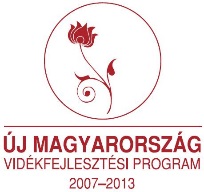 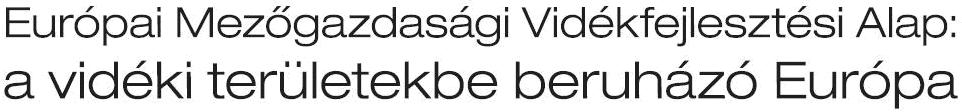 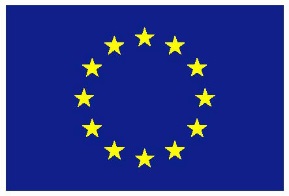 